Załącznik Nr 2 do SIWZDane dotyczące Wykonawcy

Nazwa:	................................................
		
Siedziba:	................................................	
Imię Nazwisko osoby (osób) upoważnionych do podpisaniaumowy…………………………………………………………………………………Adres poczty elektronicznej: 	................................................
Numer telefonu:		......................................
Numer faksu:		......................................
Numer NIP/Pesel:			................................................FORMULARZ  OFERTOWYPrzystępując do udziału w postępowaniu o udzielenie zamówienia w trybie przetargu nieograniczonego na podstawie art. 39 ustawy Pzp, Nr: ADP.2301.55.2020  na: Dostawę prasy w formie prenumeraty na rok 2021 do jednostek Uniwersytetu Jana Kochanowskiego w Kielcach  zgodnie z wymaganiami określonymi w SIWZ:Oferujemy wykonanie zamówienia w cenie:Część I: dostawa prasy polskiejOferowany koszt dostawy prasy, wyszczególnionej w ofercie wynosi: ……………...zł brutto (w tym VAT)(słownie złotych : ………………………………………………………………..)INFORMUJEMY, że:wybór oferty nie  będzie prowadzić do powstania u Zamawiającego obowiązku podatkowego.wybór oferty będzie prowadzić do powstania u Zamawiającego obowiązku podatkowego**) 
w odniesieniu do następujących towarów/ usług (w zależności od przedmiotu zamówienia): ____________________________________________. Wartość towaru/usług (w zależności od przedmiotu zamówienia) powodujący obowiązek podatkowy u Zamawiającego to ___________ zł netto.      **) Dotyczy Wykonawców, których oferty będą generować obowiązek doliczania wartości podatku VAT do przedstawionej w niej ceny, tj. w przypadku:wewnątrzwspólnotowego nabycia towarów,mechanizmu odwróconego obciążenia, o którym mowa w art. 17 ust. 1 pkt 7 ustawy o podatku od towarów i usług,importu usług lub importu towarów, z którymi wiąże się obowiązek doliczenia przez zamawiającego przy porównywaniu cen ofertowych podatku VAT.Część II: dostawa prasy zagranicznejOferowany koszt dostawy prasy, wyszczególnionej w ofercie wynosi: …………..zł brutto (w tym VAT)(słownie złotych : ………………………………………………………………..)INFORMUJEMY, że:wybór oferty nie  będzie prowadzić do powstania u Zamawiającego obowiązku podatkowego.wybór oferty będzie prowadzić do powstania u Zamawiającego obowiązku podatkowego**) 
w odniesieniu do następujących towarów/ usług (w zależności od przedmiotu zamówienia): ____________________________________________. Wartość towaru/usług (w zależności od przedmiotu zamówienia) powodujący obowiązek podatkowy u Zamawiającego to ___________ zł netto.      **) Dotyczy Wykonawców, których oferty będą generować obowiązek doliczania wartości podatku VAT do przedstawionej w niej ceny, tj. w przypadku:wewnątrzwspólnotowego nabycia towarów,mechanizmu odwróconego obciążenia, o którym mowa w art. 17 ust. 1 pkt 7 ustawy o podatku od towarów i usług,importu usług lub importu towarów, z którymi wiąże się obowiązek doliczenia przez zamawiającego przy porównywaniu cen ofertowych podatku VAT.Część III: dostawa prasy rosyjskiejOferowany koszt dostawy mebli, wyszczególnionych w ofercie wynosi: …………..zł brutto (w tym VAT)(słownie złotych : ………………………………………………………………..)INFORMUJEMY, że:wybór oferty nie  będzie prowadzić do powstania u Zamawiającego obowiązku podatkowego.wybór oferty będzie prowadzić do powstania u Zamawiającego obowiązku podatkowego**) 
w odniesieniu do następujących towarów/ usług (w zależności od przedmiotu zamówienia): ____________________________________________. Wartość towaru/usług (w zależności od przedmiotu zamówienia) powodujący obowiązek podatkowy u Zamawiającego to ___________ zł netto.      **) Dotyczy Wykonawców, których oferty będą generować obowiązek doliczania wartości podatku VAT do przedstawionej w niej ceny, tj. w przypadku:wewnątrzwspólnotowego nabycia towarów,mechanizmu odwróconego obciążenia, o którym mowa w art. 17 ust. 1 pkt 7 ustawy o podatku od towarów i usług,importu usług lub importu towarów, z którymi wiąże się obowiązek doliczenia przez zamawiającego przy porównywaniu cen ofertowych podatku VAT.Upoważniony przedstawiciel Wykonawcy w kwestiach dotyczących wykonania umowy: ............................................... tel.: ............... email: …………………………………………….Upoważniony przedstawiciel Wykonawcy w kwestiach dotyczących reklamacji: ............................................... tel.: ............... email: …………………………………………….oświadczamy, że cena brutto obejmuje wszystkie koszty wykonania zamówienia, które poniesie Wykonawca oraz w toku realizacji zamówienia nie ulegnie zmianie;oświadczamy, że przedmiot zamówienia wykonamy samodzielnie, z wyjątkiem ........................................................ (należy wskazać usługi, które będą wykonywać podwykonawcy w przypadku zadeklarowania powierzenia im wykonania części zamówienia),oświadczamy, że uzyskaliśmy od Zamawiającego wszelkie informacje niezbędne do rzetelnego sporządzenia niniejszej oferty zgodnie z wymogami określonymi w SIWZ;oświadczamy, że zapoznaliśmy się z SIWZ i istotnymi postanowieniami umowy i nie wnosimy żadnych zastrzeżeń oraz uznajemy się za związanych określonymi w niej zasadami postępowania, przez okres 30 dni od daty otwarcia ofert;oświadczamy, że oferowany przedmiot zamówienia zgodny jest z wymaganiami i warunkami opisanymi przez Zamawiającego w SIWZ;oświadczamy, że zobowiązujemy się, w przypadku wyboru naszej oferty, do zawarcia umowy na warunkach, w miejscu i terminie określonym przez Zamawiającego;zawarcie umowy jest jednoznaczne z wyrażeniem zgody na przetwarzanie danych w zakresie niezbędnym do jej zrealizowania;oświadczamy, że jesteśmy (jestem) upoważnieni do reprezentowania Wykonawcy;oświadczamy, iż informacje i dokumenty zawarte w ofercie na stronach nr od … do … stanowią tajemnicę przedsiębiorstwa w rozumieniu przepisów o zwalczaniu nieuczciwej konkurencji (Zamawiający wskazuje, iż zgodnie z art. 8 ust. 3 ustawy Wykonawca nie może zastrzec informacji, o których mowa w art. 86 ust. 4 ustawy);jesteśmy (jestem)  małym lub średnim przedsiębiorcą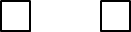 TAK             NIE- oświadczamy, że wszystkie kartki naszej oferty łącznie ze wszystkimi załącznikami są ponumerowane i cała  oferta składa się z .............  kartek.Załącznikami do niniejszej oferty są:........................................................................................................................................	   ……………………………………………………….(Miejscowość, data)                                           	     	   (Podpis/y osoby/osób upoważnionychdo reprezentowania Wykonawcy).LPTYTUŁISSNCena jednostkowa bruttoLICZBA PAKIETÓWWartość prenumeraty brutto w 2021 rokuStawka podatku VAT %Biblioteka Uniwersytecka UJKul. Uniwersytecka 1925-406 KielceBiblioteka Uniwersytecka UJKul. Uniwersytecka 1925-406 KielceBiblioteka Uniwersytecka UJKul. Uniwersytecka 1925-406 KielceBiblioteka Uniwersytecka UJKul. Uniwersytecka 1925-406 KielceBiblioteka Uniwersytecka UJKul. Uniwersytecka 1925-406 Kielce1Acta Geologica Polonica0001-570912Akcent0208-622013Analecta1230-115914Annals of Parasitology2299-063115Arcana1233-688216Archeologia Polski0003-818017Aura0137-366818Bank : miesięcznik finansowy1230-912519Bank i Kredyt0137-5520110Bibliotekarz0208-4333111Biologia w Szkole z Przyrodą0137-8031112Biuletyn Historii Sztuki0006-3967113Chemia w Szkole0411-8634114Chrońmy Przyrodę Ojczystą0009-6172115Computerworld0867-2334116Controling i Rachunkowość Zarządcza1644-4841117Czas Kultury0867-2148118Czasopismo Geograficzne0045-9453119Czasopismo Prawa Karnego i Nauk Penalnych1506-1817120Dialog0012-2041121Didaskalia1233-0477122Doradztwo Podatkowe: biuletyn Instytutu Studiów Podatkowych1427-2008123Do Rzeczy2299-8500124Dzieje Najnowsze0419-8824125Dziennik Gazeta Prawna (wersja premium)2080-6744126Echo Dnia0137-902X127Ekonomika i Organizacja Przedsiębiorstwa0860-6846128Ekonomista0013-3205129Energia i Recykling2544-4875130Europejski Przegląd Sądowy1895-0396131Fizyka w Szkole z Astronomią132Focus1234-9992133Focus Historia2081-3058134Nowe Forum2300-6072135Gazeta Bankowa0860-7613136Gazeta Podatkowa1731-9447137Gazeta Polska1230-4581138Gazeta Wyborcza0860-908X139Geografia w Szkole0137-7566140Geological Quarterly1641-7291141Glosa : prawo gospodarcze w orzecznictwie i wyjaśnieniach1233-4634142Gospodarka Materiałowa i Logistyka1231-2037143Gospodarka Narodowa0867-0005144Gość Niedzielny0137-7604145International Journal of Contemporary Managemeng dawniej Współczesne Zarządzanie1643-5494146Inżynieria i Aparatura Chemiczna0368-0827147Jazz Forum – wersja z płytą CD0324-8801148Język Polski0021-6941149Kino0023-1673150Konteksty : polska sztuka ludowa1230-6142151Kontynenty2084-9915152Książki : magazyn do czytania2083-3881153Kultura i Społeczeństwo0023-5172154Kwartalnik Filmowy0452-9502155Kwartalnik Filozoficzny1230-4050156Kwartalnik Historii Kultury Materialnej0023-5881157Kwartalnik Historii Nauki i Techniki0023-589X158Laboratorium : przegląd ogólnopolski1643-7381159Les Nouvelles Esthetiques : edycja polska1234-3358160Literatura na Świecie0324-8305161Logistyka 1231-5478162Marketing i Rynek1231-7853163Marketing w Praktyce1425-8315164Matematyka : czasopismo dla nauczycieli PTM0137-8848165Media i Marketing Polska1507-174X166Midrasz : pismo żydowskie1428-121X167Mówią Wieki1230-4018168Najwyższy Czas0867-0366169Nasz Dziennik1429-4834170Newsweek Polska1642-5685171Niepełnosprawność i Rehabilitacja1642-1981172Nowe Książki0137-8562173Nowy Filomata1428-6327174Ochrona Zabytków0029-8247175Odra0472-5182176Opcje1230-9982177Operations Research and Decision2081-8858178Organizacja i Kierowanie0137-5466179Orzecznictwo w Sprawach Samorządowych1232-7107180Pamiętnik Literacki0031-0514181Pamiętnik Teatralny0031-0522182Państwo i Prawo0031-0980183Personel i Zarządzanie1641-0793184Podróże : magazyn turystyczny1505-3601185Polimery0032-2725186Polish Journal of Ecology1505-2249187Polityka0032-3500188Polonistyka0551-3707189Poradnik Bibliotekarza0032-4752190Poradnik Gazety Prawnej1234-5695191Poradnik Językowy0551-5343192Postępy Fizyki0032-5430193Poznaj Swój Kraj0032-6151194Poznaj Świat0032-6143195Praca i Zabezpieczenia Społeczne0032-6186196Press1425-9818197Przegląd1509-3115198Przegląd Geograficzny0033-2143199Przegląd Geofizyczny0033-21351100Przegląd Historyczny0033-21861101Przegląd Humanistyczny0033-21941102Przegląd Komunalny1232-91261103Przegląd Legislacyjny1426-69891104Przegląd Organizacji0137-72211105Przegląd Politologiczny1426-88761106Przegląd Polityczny1232-64881107Przegląd Prawa Konstytucyjnego2082-12121108Przegląd Prawa Publicznego1096-89961109Przegląd Religioznawczy1230-43791110Przegląd Sądowy0867-72551111Przegląd Zachodni0033-24371112Przyroda Polska0552-430X1113Rachunkowość0481-54751114Rzeczpospolita0208-91301115Samorząd Terytorialny0867-49731116Sieci Prawdy2544-26941117Spotkania z Zabytkami0137-222X1118Sprawy Międzynarodowe0038-853X1119Studia Prawnicze0039-33121120Świat Nauki0867-63801121Świat Wiedzy2083-58251122Teatr0040-07691123Teksty Drugie0867-06331124Twórczość0041-47271125Tygodnik Nadwiślański0208-86221126Tygodnik Powszechny0041-48081127Tygodnik Solidarność0208-80451128Urania : postępy astronomii1689-60091129W Drodze0137-480X1130Wiadomości Historyczne0511-91611131Wiadomości Statystyczne0043-518X1132Wiadomości Świętokrzyskie1507-31221133Więź0511-94051134Wszechświat0043-95921135Zagadnienia Ekonomiki Rolnej0044-16001136Znak0044-488X1137Zwierciadło0514-09941RAZEM WARTOŚĆ BRUTTORAZEM WARTOŚĆ BRUTTORAZEM WARTOŚĆ BRUTTORAZEM WARTOŚĆ BRUTTORAZEM WARTOŚĆ BRUTTOBiblioteka Uniwersytecka UJKCzytelnia Wydziału Pedagogiki i Psychologiiul. Krakowska 11 KielceBiblioteka Uniwersytecka UJKCzytelnia Wydziału Pedagogiki i Psychologiiul. Krakowska 11 KielceBiblioteka Uniwersytecka UJKCzytelnia Wydziału Pedagogiki i Psychologiiul. Krakowska 11 KielceBiblioteka Uniwersytecka UJKCzytelnia Wydziału Pedagogiki i Psychologiiul. Krakowska 11 KielceBiblioteka Uniwersytecka UJKCzytelnia Wydziału Pedagogiki i Psychologiiul. Krakowska 11 KielceWartość prenumeraty brutto w 2020 rokuStawka podatku VAT %1Bliżej przedszkola1642-866812Charaktery1427-695X13Czuwaj0867-202414Echo dnia0208-913015Edukacja: studia, badania, innowacje0239-685816Edukacja i dialog0866-952X17Głos Nauczycielski0017-126318Guliwer0867-711519Kumpel1731-9889110Kwartalnik Pedagogiczny0023-5938111Niepełnosprawność i Rehabilitacja1642-1981112Pedagogika Społeczna1642-672X113Perspektywy1427-3543114Polityka Społeczna0137-4729115Problemy Opiekuńczo -Wychowawcze0552-2188116Remedium1230-7769117Ruch Muzyczny0035-9610118Studia Socjologiczne0039-3371119Szkoła Specjalna0137-818X120Śląsk1425-3917121Świat Problemów1230-6592122Świerszczyk0491-8193123Wczesna Edukacja2082-386X124Wychowanie Muzyczne2084-8935125Wychowanie na co Dzień1230-7785126Wychowanie w Przedszkolu0137-8082127Wychowawca1230-3720128Życie Szkoły0137-73101RAZEM WARTOŚĆ BRUTTORAZEM WARTOŚĆ BRUTTORAZEM WARTOŚĆ BRUTTORAZEM WARTOŚĆ BRUTTORAZEM WARTOŚĆ BRUTTOUniwersytet Jana Kochanowskiego w KielcachAdministracja Centralnaul. Żeromskiego 5 KielceUniwersytet Jana Kochanowskiego w KielcachAdministracja Centralnaul. Żeromskiego 5 KielceUniwersytet Jana Kochanowskiego w KielcachAdministracja Centralnaul. Żeromskiego 5 KielceUniwersytet Jana Kochanowskiego w KielcachAdministracja Centralnaul. Żeromskiego 5 KielceUniwersytet Jana Kochanowskiego w KielcachAdministracja Centralnaul. Żeromskiego 5 KielceWartość prenumeraty brutto w 2020 rokuStawka podatku VAT %1Atest Ochrona Pracy1230-470012Bezpieczeństwo Pracy – Nauka0137-704313Dziennik Gazeta Prawna (Standard)2080-674454Dziennik Gazeta Prawna (Premium)2080-674425Dziennik Gazeta Prawna (Premium) wersja elektroniczna2081-868826Echo dnia0137-902X57Forum Akademickie1233-093048Gazeta Wyborcza0860-908X49Książki. Magazyn Do Czytania2083-3881110Magazyn Literacki Książki1234-0200111Neewsweek1642-5685212Nowe Książki0137-8562113Ochrona Przeciwpożarowa1644-6038114Polityka0032-3500315Przegląd Pożarniczy0137-8910116Przetargi Publiczne1895-0825117Rzeczpospolita plus0208-9130418Wprost0209-1747219Zarządzanie Publiczne Scholar Wydawnictwo Naukowe1896-02001RAZEM WARTOŚĆ BRUTTORAZEM WARTOŚĆ BRUTTORAZEM WARTOŚĆ BRUTTORAZEM WARTOŚĆ BRUTTORAZEM WARTOŚĆ BRUTTODział Zabezpieczenia Informatycznegoul. Uniwersytecka 19 KielceDział Zabezpieczenia Informatycznegoul. Uniwersytecka 19 KielceDział Zabezpieczenia Informatycznegoul. Uniwersytecka 19 KielceDział Zabezpieczenia Informatycznegoul. Uniwersytecka 19 KielceDział Zabezpieczenia Informatycznegoul. Uniwersytecka 19 KielceWartość prenumeraty brutto w 2020 rokuStawka podatku VAT %1LINUX Magazine1732-126312IT Professional2083-958813IT w administracji1898-32271RAZEM WARTOŚĆ BRUTTORAZEM WARTOŚĆ BRUTTORAZEM WARTOŚĆ BRUTTORAZEM WARTOŚĆ BRUTTORAZEM WARTOŚĆ BRUTTOUniwersytet Jana Kochanowskiego w KielcachFilia w Piotrkowie Trybunalskimul. Słowackiego 114/118 Piotrków TrybunalskiUniwersytet Jana Kochanowskiego w KielcachFilia w Piotrkowie Trybunalskimul. Słowackiego 114/118 Piotrków TrybunalskiUniwersytet Jana Kochanowskiego w KielcachFilia w Piotrkowie Trybunalskimul. Słowackiego 114/118 Piotrków TrybunalskiUniwersytet Jana Kochanowskiego w KielcachFilia w Piotrkowie Trybunalskimul. Słowackiego 114/118 Piotrków TrybunalskiUniwersytet Jana Kochanowskiego w KielcachFilia w Piotrkowie Trybunalskimul. Słowackiego 114/118 Piotrków TrybunalskiWartość prenumeraty brutto w 2020 rokuStawka podatku VAT %1Alkoholizm i Narkomania0867-436112Arcana1233-688213Archeion0066-604114Bank – miesięcznik finansowy1230-912515Bibliotekarz0208-433316Biblioterapeuta1641-664317Biuletyn Głównego Księgowego2084-586318Bliżej Przedszkola1642-866819Business English Magazine1897-0796110Charaktery1427-695X111Edukacja0239-6858112Edukacja Dorosłych1230-9206113Edukacja i Dialog0866-962X114Edukacja Ustawiczna Dorosłych1507-6563115Ekonomika i Organizacja Przedsiębiorstw0860-6846116Ekonomista0013-3205117Gazeta Bankowa0860-7613118Gazeta Podatkowa1731-9447119Gazeta Prawna2080-6744120Gazeta Ubezpieczeniowa1428-7501121Gazeta Wyborcza0860-908X122Głos Banków Spółdzielczych1233-345X123Gospodarka Materiałowa i Logistyka1231-2037124Gospodarka Narodowa0867-0005125Karta0867-3764126Kwartalnik Bellona: Pismo naukowe1897-7065127Kwartalnik Historyczny0023-5903128Kwartalnik Pedagogiczny0023-5938129Logistyka – pełna wersja z dodatkiem CD1231-5478130Marketing i Rynek1231-7853131Marketing w Praktyce1425-8315132Miesięcznik Ubezpieczeniowy1732-2413133Mówią Wieki1230-4018134Nauczanie Początkowe0239-7579135Nauczycielka Przedszkola1669-905X136Nauczycielka Szkoły Podstawowej2083-5272137Newsweek Polska1642-5685138Nowe Książki0137-8562139Państwo i Prawo – miesięcznik0031-0980140Pedagogika Społeczna1642-672X141Polityka0032-3500142Polityka Społeczna0137-4729143Polski Przegląd Dyplomatyczny1642-4069144Praca i Zabezpieczenia Społeczne0032-6186145Praca Socjalna0860-3480146Prawo Zamówień Publicznych1733-0777147Problemy Opiekuńczo – Wychowawcze0552-2188148Problemy Zarządzania1644-9584149Przegląd Historyczno – Oświatowy 0033-2178150Przegląd Historyczny0033-2186151Przegląd Organizacji0137-7221152Przegląd Podatkowy0867-7514153Przegląd Prawa Publicznego1896-8996154Remedium1230-7769155Rachunkowość: czasopismo poświęcone zagadnieniom rachunkowości i finansów0481-5475156Rzeczpospolita0208-9130157Samorząd Terytorialny0867-4973158Sprawy Międzynarodowe 0038-853X159Stosunki Międzynarodowe0209-0961160Szkoła Specjalna0137-818X161Świat problemów1230-6592162Terapia: uzależnienia i współuzależnienia1506-4727163Tydzień Trybunalski1427-9096164Tygodnik Powszechny0041-4808165Wczesna Edukacja2544-9079166Wiadomości Historyczne0511-9162167Wychowanie Fizyczne i Sport0043-9630168Wychowanie Fizyczne i Zdrowotne0860-8075169Wychowanie Muzyczne w Szkole0512-4255170Wychowanie na co Dzień1230-7785171Wychowanie w Przedszkolu0137-8082172Wychowanie w Rodzinie2082-9019173Wychowawca1230-3720174Zeszyty Naukowe Sądownictwa Administracyjnego1734-803X175Życie Szkoły0137-73101RAZEM WARTOŚĆ BRUTTORAZEM WARTOŚĆ BRUTTORAZEM WARTOŚĆ BRUTTORAZEM WARTOŚĆ BRUTTORAZEM WARTOŚĆ BRUTTOLp.TytułISNNCena jednostkowa bruttoLiczba PakietówWartość prenumeraty brutto w 2020 rokuStawka podatku VAT %Biblioteka Uniwersytecka UJKul. Uniwersytecka 1925-406 KielceBiblioteka Uniwersytecka UJKul. Uniwersytecka 1925-406 KielceBiblioteka Uniwersytecka UJKul. Uniwersytecka 1925-406 KielceBiblioteka Uniwersytecka UJKul. Uniwersytecka 1925-406 KielceBiblioteka Uniwersytecka UJKul. Uniwersytecka 1925-406 Kielce1Advances in Nursing Science (druk + online)0161-9268, 0161-9268 (online)1 12Der Spiegel (druk)0038-74521 3Eurpean Journal Cardiovascular Nursing (druk + online))1474-5151,1873-1953(online) 1 14Geochemistry (druk)1467-78731 5International Political Science Abstracts (druk)0020-83451 6Journal of Chemical Education (druk)0021-95841 7Journal of Palliative Care (druk)0825-85971 8Modern English Teacher (druk)1 9Nature (druk)0028-08361 10Newsweek (druk)0163-70531 11Nursing Research (druk + online)0029-6562, 1538-9847 (online)1 12Pancreatology (online)1424-3911113Physics World (druk)0953-85851 14Presse und Sprache + Service Deutsch Online0935-80641 15Science (druk)0036-80751 16Sixteenth Century Journal (druk)0361-01601 17Sky and Telescope (druk)0037-66041 18The Journal of Interdisciplinary History (druk)0022-19531 19Time : the weekly news-magazine (druk)0040-781X1 20Baza ISSN – online 2 stanowiskaRAZEM WARTOŚĆ BRUTTORAZEM WARTOŚĆ BRUTTORAZEM WARTOŚĆ BRUTTORAZEM WARTOŚĆ BRUTTORAZEM WARTOŚĆ BRUTTOUniwersytet Jana Kochanowskiego w KielcachFilia w Piotrkowie Trybunalskimul. Słowackiego 114/118 Piotrków TrybunalskiUniwersytet Jana Kochanowskiego w KielcachFilia w Piotrkowie Trybunalskimul. Słowackiego 114/118 Piotrków TrybunalskiUniwersytet Jana Kochanowskiego w KielcachFilia w Piotrkowie Trybunalskimul. Słowackiego 114/118 Piotrków TrybunalskiUniwersytet Jana Kochanowskiego w KielcachFilia w Piotrkowie Trybunalskimul. Słowackiego 114/118 Piotrków TrybunalskiUniwersytet Jana Kochanowskiego w KielcachFilia w Piotrkowie Trybunalskimul. Słowackiego 114/118 Piotrków TrybunalskiWartość prenumeraty brutto w 2020 rokuStawka podatku VAT %1The Economist0013-061312ELT Journal0951-089313The Times Literary Supplement0307-661X14Language and Cognition1866-980815The Teacher (druk)1644-205916Modern English Teacher (druk)0308-058717English Teaching Professional (druk)1362-52761RAZEM WARTOŚĆ BRUTTORAZEM WARTOŚĆ BRUTTORAZEM WARTOŚĆ BRUTTORAZEM WARTOŚĆ BRUTTORAZEM WARTOŚĆ BRUTTOLp.TytułISSNCena jednostkowa bruttoLiczba pakietówBiblioteka Uniwersytecka UJKul. Uniwersytecka 1925-406 KielceBiblioteka Uniwersytecka UJKul. Uniwersytecka 1925-406 KielceBiblioteka Uniwersytecka UJKul. Uniwersytecka 1925-406 KielceBiblioteka Uniwersytecka UJKul. Uniwersytecka 1925-406 KielceBiblioteka Uniwersytecka UJKul. Uniwersytecka 1925-406 Kielce1Argumenty i fakty 0204-04762. Družba Narodov0012-67563.Nauka i Žizn'.0028-12634.Novyj Mir0130-76735.Ogonëk :eženedel'nyj obŝestvenno-političeskij i literaturno-hudožestvennyj žurnal0131-00976.Russkaâ Literatura0131-60957.Russkij Âzyk za Rubežom0036-03848.Voprosy Literatury0042-87959.Znama0130-161610.Zvezda0321-18781 RAZEM WARTOŚĆ BRUTTORAZEM WARTOŚĆ BRUTTORAZEM WARTOŚĆ BRUTTORAZEM WARTOŚĆ BRUTTORAZEM WARTOŚĆ BRUTTO